ОБЩИНСКИ СЪВЕТ КАЙНАРДЖА, ОБЛАСТ СИЛИСТРА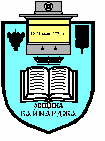 7550 с. Кайнарджа, ул. „Димитър Дончев” № 2e-mail:obs_kaynardja@abv.bg					До ……………………………….					Гр. /с……………………………					обл.Силистра                           ПОКАНАНа основание чл.23, ал. 4, т.1 от ЗМСМА във връзка с чл. 16, ал.1, т.1  от Правилника за организацията и дейността на Общински съвет Кайнарджа С В И К В А МОбщинските съветници на редовно заседание, което ще се проведена 31.01.2020 г./петък /  от 13.00 часав заседателната зала на община Кайнарджанаходяща се на ул.”Димитър Дончев „ № 2при следнияДНЕВЕН  РЕД:Информация за дейността на служителите от Участък-Кайнарджа за 2019 год.Внася: Н-к  У-К-джа/КП/ А.МариновПриемане на Програма за културните дейности в община Кайнарджа през 2020 година.Внася: Кмета на общинатаПриемане на Програма за управление и разпореждане с имоти-общинска собственост в Община Кайнарджа през 2020 г.Внася: Кмета на общинатаСключване на предварителен договор за продажба на земя-общинска собственост в с.Добруджанка, във връзка с чл.15, ал.3 от Закона за устройство на територията.Внася: Кмета на общинатаУчредяване на право на ползване за разполагане на пчелин.Внася: Кмета на общинатаЗакупуване на поземлен имот по Кадастралната карта на с.Кайнарджа.Внася: Кмета на общинатаПродължаване издаването на вестник „Извор” на Община Кайнарджа за периода февруари 2020 г.-декември 2023 г.Внася: Румяна Върбанова-общинскиСъветникИнформация по изпълнението на Решение № 9 по протокол № 2 от 26.11.2019 г. на Общински съвет Кайнарджа.Внася: Кмета на общинатаОтмяна на Наредба за правилата и нормите за пожарна безопасност на територията на община Кайнарджа приета с Решение № 70 по Протокол № 9 от 30.03.2012 год. на Общински съвет Кайнарджа.Внася: Председател на ОбСОтпускане на гориво за предоставения на Полицейски участък-Кайнарджа автомобил с рег.№ СС 37-77 СВ/собственост на общината/ и обслужващ територията на Община Кайнарджа.Внася: Кмета на общинатаПриемане на бюджета на Община Кайнарджа за 2020 година.Внася: Кмета на общинатаИзказвания и питания.Председател на ОбС: Ивайло ПетковНа основание чл.49, ал.1, т.2 от ЗМСМА на 31.01.2020 год./петък/ от 09,30 часа в заседателната зала на общината ще заседават:Постоянната комисия по Бюджет, икономика, евроинтеграция, екология и нормативни актове:Йордан Милков Йорданов – ПредседателКостадин Стефанов РусевДаринка Йорданова ШарбановаМилена Стоянова ПерчемлиеваАйхан Февзи АлиНа основание чл.49, ал.1, т.2 от ЗМСМА на 31.01.2020 год./петък/ от 11,30 часа в заседателната зала на общината ще заседават:Постоянната комисия по Общинска собственост, Устройство на територията, законност и обществен ред, молби и жалби:Милена Стоянова Перчемлиева – ПредседателСунай Невзатов ИсмаиловМехмед Ахмедов ЕфраимовДобромир Добрев КовачевДаринка Йорданова Шарбановаи Постоянната комисия по Образование, култура, здравеопазване и социални дейности:Румяна Стефанова Върбанова- ПредседателЙордан Милков ЙордановСевдалина Емилова РадеваГюлтекин Невриев АлиосмановЕрдинч Ахмед ЕминВ съответствие с чл.36, т.1 от ЗМСМА Ви каня да присъствате на заседанието на Общинския съвет.